INVITATION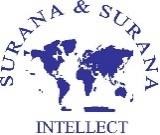 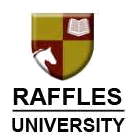 School of Law, Raffles University with its organizing partner Surana and Surana, International Attorneys, Chennai is proud to announce Surana&Surana& School of Law, Raffles University, Neemrana National Labour Law Moot Court Competition – 2018 to be held from 26-28 October. It is an initiative taken forward by the organizers with an aim of creating awareness in the field primarily of Labour Law and the surrounding disciplines of Administrative Law, Constitutional Law, Service Law etc. This year’s case has been drafted to test the knowledge, research aptitude and application of law by the participants in the field of laws regarding Industrial Disputes, provisions governing matrimonial causes and constitutional provisions governing Right to Life under Article 21.The event will provide a unique opportunity to our participants to become a part of a powerful venture started by two of the experienced moot court competition organizers, i.e., School of Law, Raffles University and Surana and Surana International Attorneys, Chennai. The former takes pride in associating itself with another successful national level moot court competition while the latter is a familiar name for hosting, administering and funding numerous moot court competitions nationally and internationally. Together, we aim at promoting academic excellence and research in the field of Labour Law. The venue for the event is Raffles University, Neemrana campus. To ensure the comfort for the participating teams, the university extends its on-campus facilities which include accommodation to the participants along with free meals and local transportation facilities. The services of our law library along with free internet access, for a period of three days, will also be provided to the participants. Your goodself is requested to kindly direct the concerned authorities regarding participation in the competition and to register your respective team. Teams may register online at www.moot.inWe look forward to your participation in Surana&Surana& School of Law, Raffles University, Neemrana National Labor Law Moot Court Competition – 2019. Contact: Regarding any queries you may reach to our contact persons mentioned here or drop an email at – mcc@rafflesuniversity.edu.inMs.PratimaSoni	Mr.SamratDatta		Dr. S. RavichandranConvener,  			Co-convener,  			Advocate & Head, 3rdSurana&Surana& School of Law,   	3rdSurana&Surana& School of Law,   	Academic Initiatives, Raffles University, National Moot Committee    Raffles University, National Moot Committee    SSIA, Chennai pratima.soni@rafflesuniversity.edu.insamrat.datta@rafflesuniversity.edu.inmootcourt@lawindia.comPhone - +91-7688984272   	Phone - +91-9462692353  	Phone: +91-98847 93000